3 октября наши обучающиеся приняли участие в праздничном концерте, посвященном  85-летию ГО и ЧС (художественное чтение лирических произведений о пожарниках-спасателях ). Чтецы: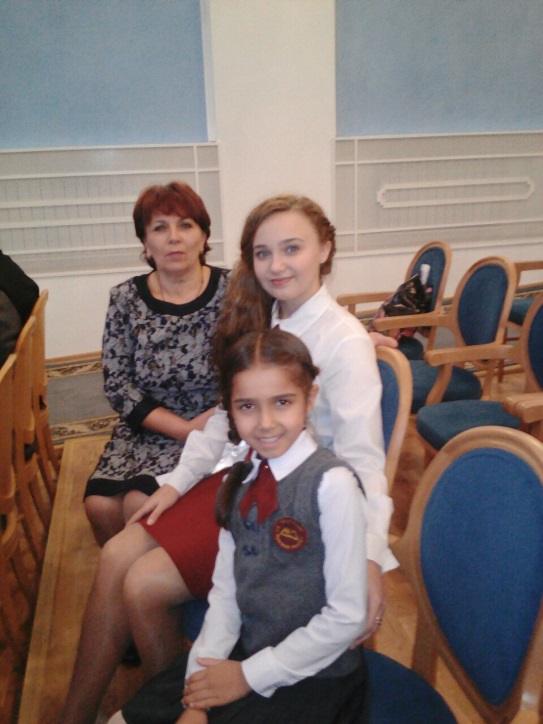 Умарова Сабина, обучающаяся 3 А класса («Опаленные, легендарные», А.Максимчук);Куприянова Дарья, обучающаяся 11 класса («Спасатели», Л. Ошанин)         Чтецы межевали выступления представителей правительства.          Умарова Сабина лауреат международного конкурса «Звезда спасения», который проходил в Москве.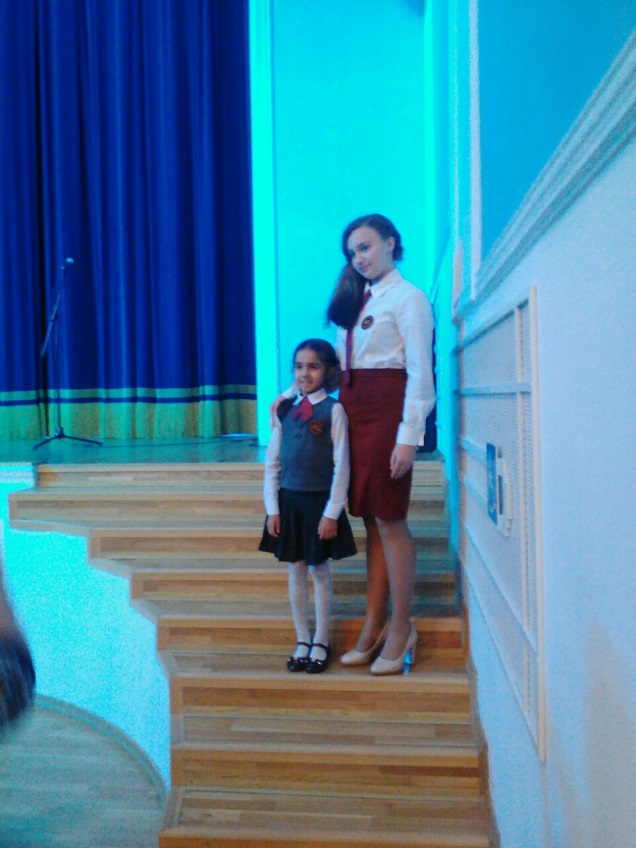 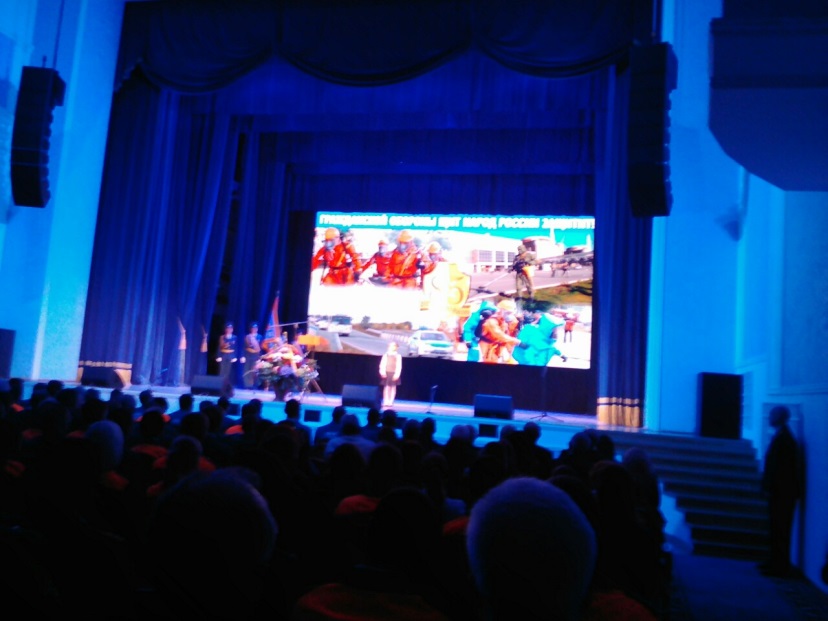 